International Week Lucian Blaga University of Sibiu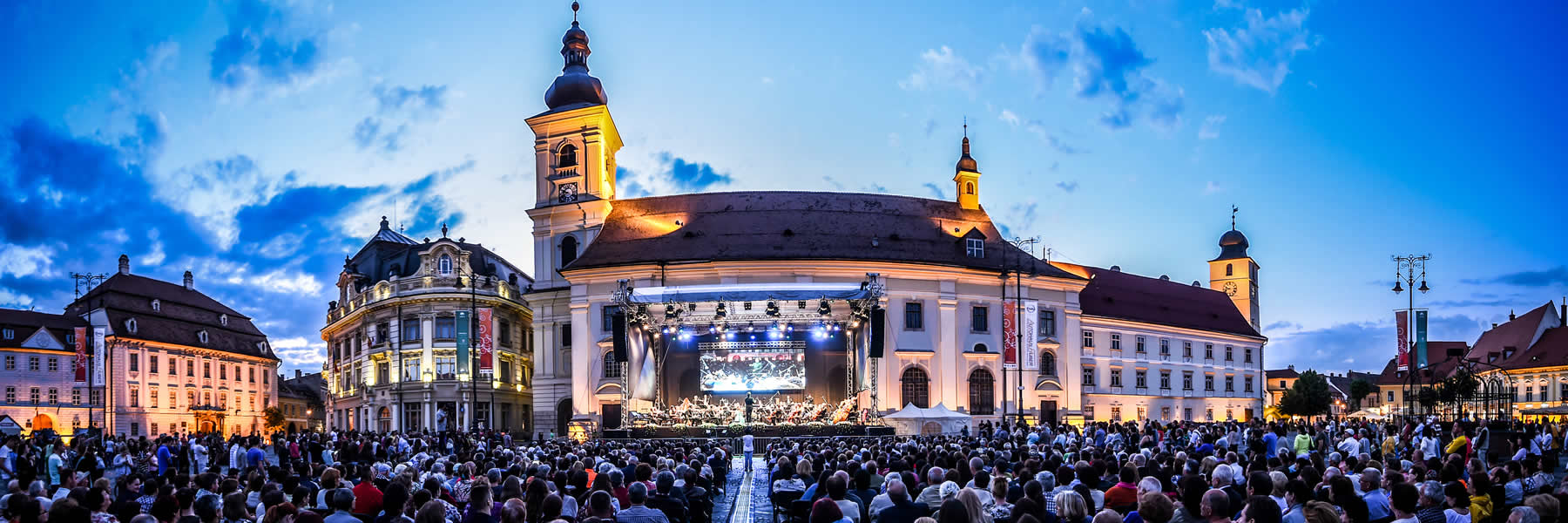 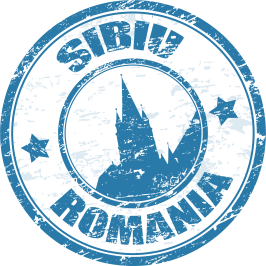 International Week Lucian Blaga University of Sibiu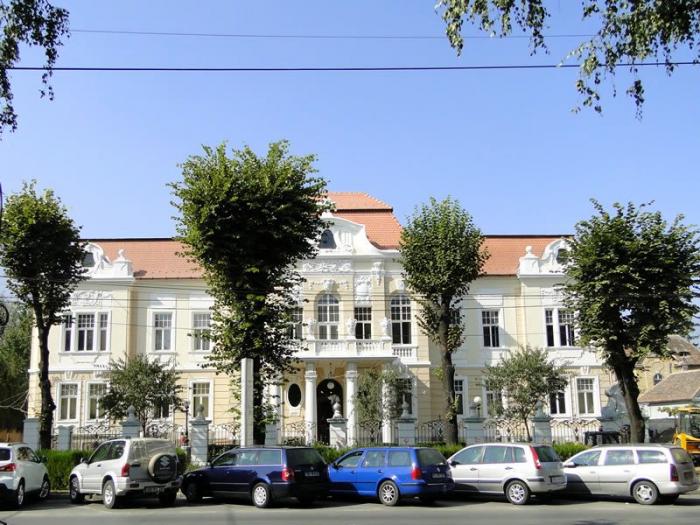 International Week Lucian Blaga University of Sibiu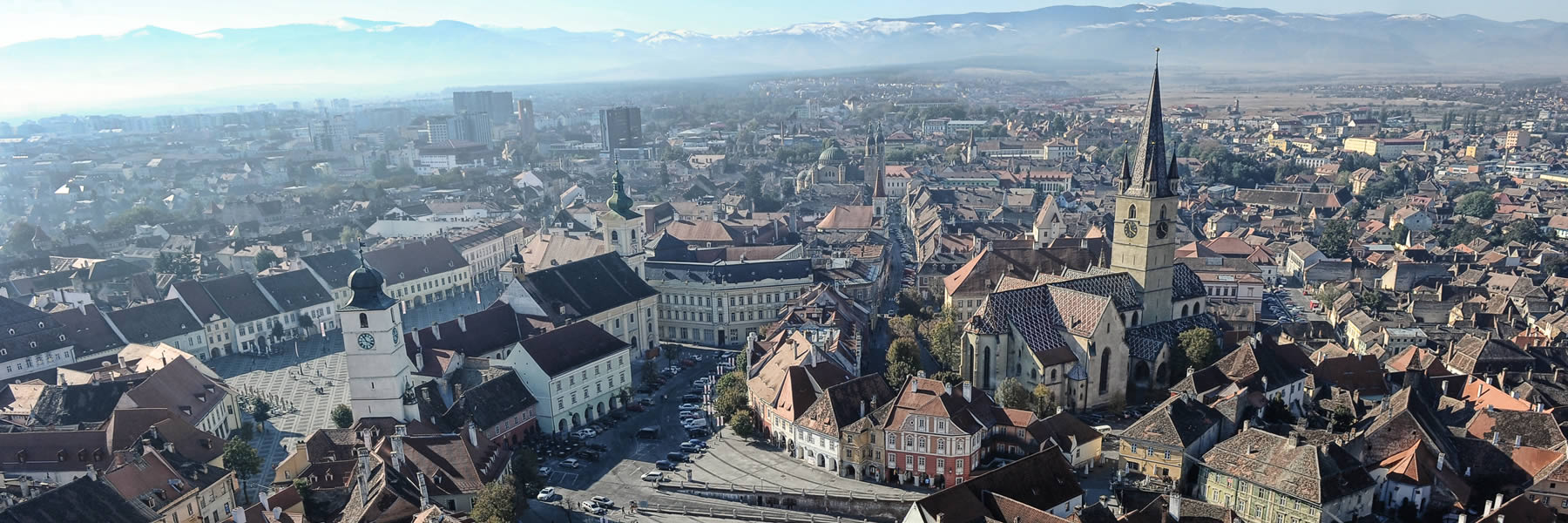 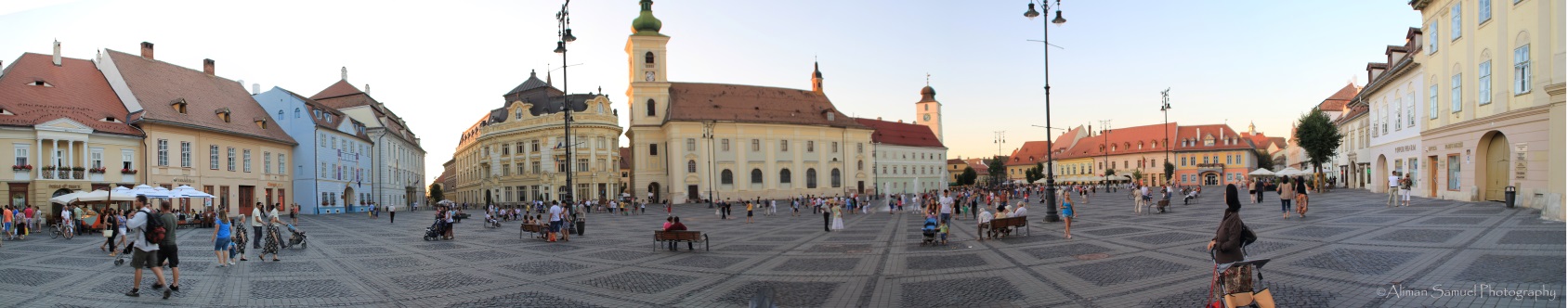 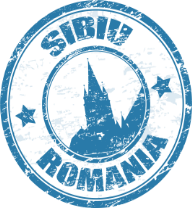 ternational Week Lucian Blaga University of Sibiu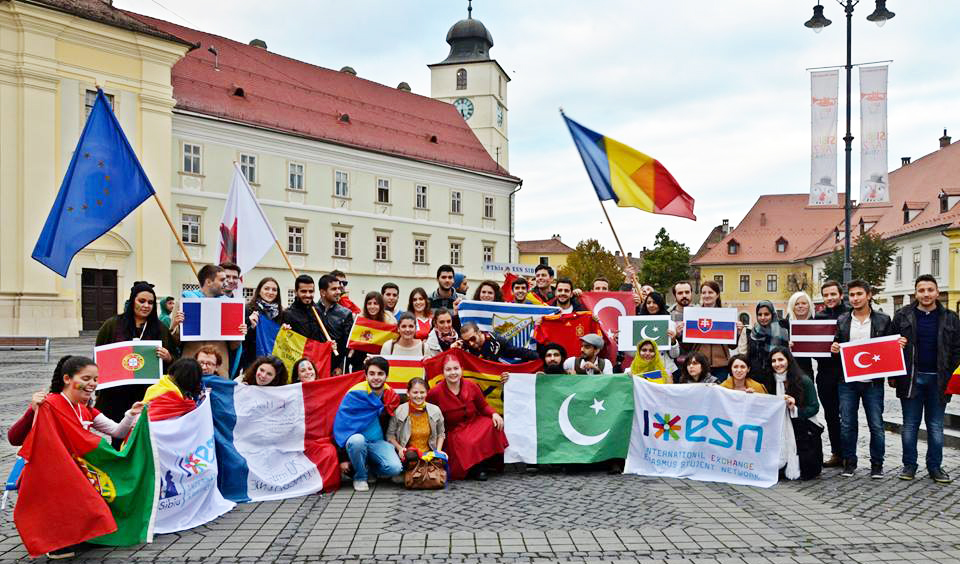 